RICHMOND RECREATIONSHARK COSTUMESUPPLIES:-PAINT & BRUSH-CARDBOARD-SCISSORS OR CRAFT KNIFE FOR AN ADULT TO USE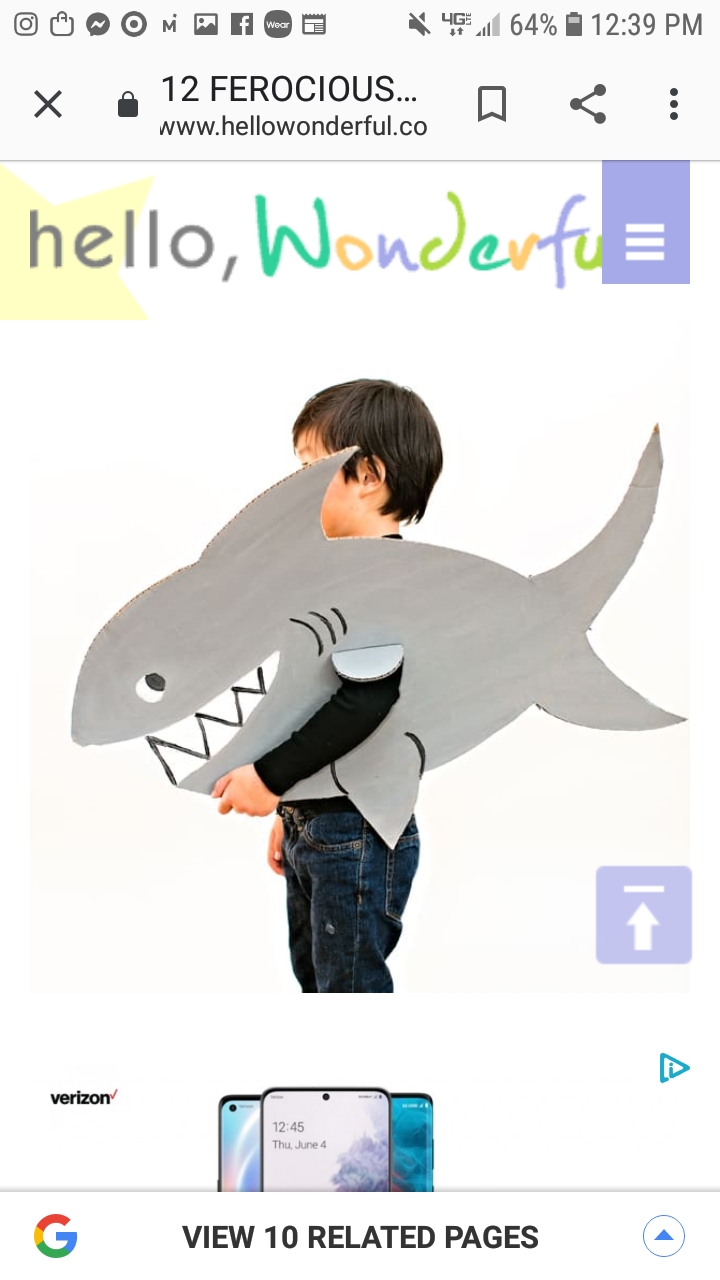 